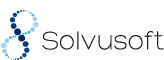 What is File Extension CATPART?by: Jay Geater, Chief Technology WriterDid someone email you a CATPART file and you're not sure how to open it? Maybe you have found a CATPART file on your computer and wondering what it's for? Windows might tell you that you can't open it, or in the worst case, you might encounter a CATPART file related error message.Before you can open a CATPART file, you'll need to figure out what kind of file the CATPART file extension refers to.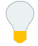 Tip: Incorrect CATPART file association errors can be a symptom of other underlying issues within your Windows operating system. These invalid entries can also produce associated symptoms such as slow Windows startups, computer freezes, and other PC performance issues. Therefore, it highly recommended that you scan your Windows registry for invalid file associations and other issues related to a fragmented registry.Answer:CATPART files are CAD Files primarily associated with CATIA Part Description (Dassault Systèmes).Additional types of files may also be using the CATPART file extension. If you are aware of any other file formats using the CATPART file extension, please contact us so that we can update our information accordingly.How To Open Your CATPART File:CATPART File Opener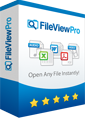 Download »The fastest and easiest way to open your CATPART file is to double-click it. This allows the intelligence of Windows to decide the correct software application to open your CATPART file.In the case that your CATPART file doesn't open, it is highly likely that you do not have the correct software application installed on your PC to view or edit CATPART file extensions.If your PC opens the CATPART file, but it's the wrong application, you'll need to change your Windows registry file association settings. In other words, Windows is associating CATPART file extensions with the wrong software program.We highly recommend scanning your Windows registry for invalid file associations and other related registry issues.Software Downloads Associated with File Extension CATPART:• FileViewPro* (free trial download)• CATIA Part Description (Dassault Systèmes)* Some CATPART file extension formats can be opened in binary format only.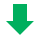 Download FileViewPro to Open Your CATPART File NowCATPART File Analysis Tool™Unsure about which type of CATPART file you have? Do you want to know exactly what it is, who created it, and how to open it?Finally, you can now discover everything you need to know about your CATPART file... instantly!The revolutionary CATPART File Analysis Tool™ scans, analyzes, and reports back every detail about your CATPART file. Our patent-pending algorithm quickly analyzes your file, and within moments, presents this information to you in an elegant, easy-to-read format.†In seconds, you will learn exactly what type of CATPART file you have, the software program associated with your file, the publisher who created it, its security safety status, and a variety of other useful information.To begin your free file analysis, simply drag-and-drop your CATPART file inside the dotted lines below, or click "Browse My Computer" and select your file. Your CATPART file analysis report will then be displayed directly below in this browser window.File analysis complete. Please see results below.Scan Another FileFile Name: catia part.CATPartFile Size: 767.92KBCATPRODUCT File Analysis Summary† CATPART File Analysis Tool utilizes third-party software components. Click here to read the legal disclaimer.Download FileViewPro to Open Your CATPART File NowFile Type AnalysisWe are 100.0% confident that your file is the CATIA V5 data (generic) format, primarily associated with the CATPRODUCT file extension.We recommend using FileViewPro (Download) to open and view your CATPRODUCT file. Please note that some CATPRODUCT files can only be opened in binary format.File IdentificationFile IdentificationFile IdentificationFile Namecatia part.CATPartCATPRODUCTFile Size767.92KBCATPRODUCTFile TypeCATIA V5 data (generic)CATPRODUCTMIME Typeapplication/octet-streamCATPRODUCTMD5 Hash9cf308dc26d556d54fc8f2661147c4619cf308dc26d556d54fc8f2661147c461SHA1 Hasheb22ea5509adc0f7ef480a66cec5d8902d022e46eb22ea5509adc0f7ef480a66cec5d8902d022e46SHA256 Hash27814338e98d68ef9a31100a473e6f4f639d038fa5eb41838a035e77c87b5da827814338e98d68ef9a31100a473e6f4f639d038fa5eb41838a035e77c87b5da8File MetadataFile MetadataFile Size768 kBFile TypeJPEGMIME Typeimage/jpegJFIF Version1.00Resolution UnitinchesX Resolution91Y Resolution91Image Width130Image Height110Encoding ProcessBaseline DCT, Huffman codingBits Per Sample8Color Components3Y Cb Cr Sub SamplingYCbCr4:2:0 (2 2)Image Size130x110